2015’第五届微电机驱动与控制设计与应用技术研讨会邀请函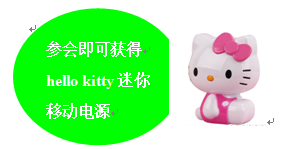 【官方网站】http://www.big-bit.com/Meeting/yth.php【主办单位】大比特资讯机构       【承办单位】半导体器件应用网【支持媒体】微电机世界网  大比特电子变压器商务网  《磁性元器件与电源》月刊一、会议涉及议题                                 往届参会企业+往届参会名录微电机现状与前景分析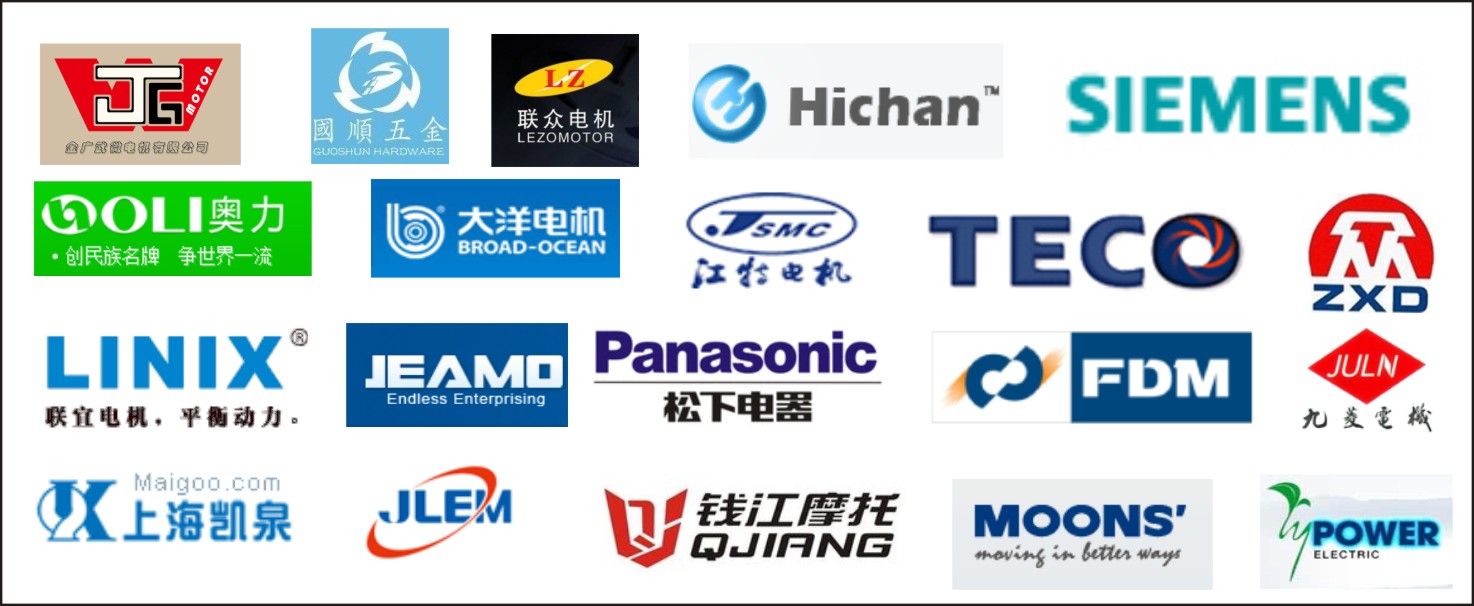 微电机驱动与控制解决方案智能驱动技术高效率、高出力、节能型微电机技术探析永磁无刷电机高效、节能解决方案变频矢量控制技术直线电机提高控制精度技术高可靠性、电磁兼容性微电机技术方案低燥声、低振动、低成本微电机技术方案专用化、多样化、智能化微电技术分析二、顶尖演讲团队
1、本次会议主办方将力邀TI、Microchip、Fujitsu、Active-Semi、Silan、、iSuppli等多家国际性的电机驱动和控制整体解决方案商参与演讲与交流，针对电机热点技术、电机驱动、控制设计中遇到问题与应用技术进行解析和现场探讨，为大家带来最新、最具代表的技术解决方案。
2、邀请知名数据机构iSuppli针对电机行业趋势进行介绍和分析，让大家第一时间的掌握行业发展和趋势;
3、邀请研究院、业内专家演讲、高等院校的教授与大家介绍最新成果、最新技术等三、会议规模  
250多位微电机、IC方案商、电机产品相关配套厂商等公司管理层、研发工程师、技术应用工程师、专业技术管理和生产采购等专业人士参与听会。四、微电机热点话题技术交流为主，现场展示为辅:
结合会议主题邀请10多家代表解决方案企业在现场进行新产品、代表产品DEMO展示，并提供样品，为您提供一个微电机产品参考和选型的最佳平台！ 五、【上届会议回顾】：http://www.big-bit.com/meeting/dj2014/index.html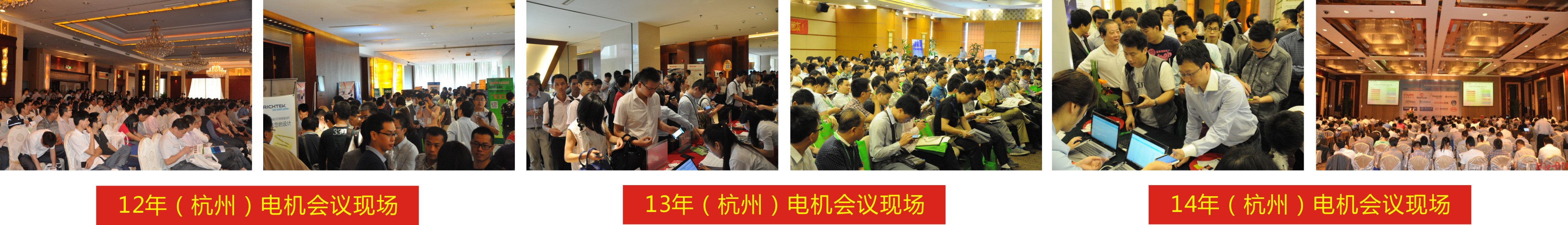 六、会议免费：参会听众无须支付任何费用，只需提前报名，经主办方确认后获得参会编码均可免费参会，同时获得会议当天午餐补贴；七、报名方式：1）、微信报名,回复相关报名信息至大比特公共平台(可扫右方微信码) ,点击提交即可。2)、您也可以直接来电（专线020-37880732蒋小姐）或邮件回复以下“听众报名回执表”（hw@big-bit.com）进行报名2）、通过官方网站： http://www.big-bit.com/Meeting/yth.php     在线报名，填写参会人员联络方式，点击提交即可；也可以直接在活动官方网下载“参会报名表”表格进行报名；参会人员报名回执表： (人数不限)                                  备注：■ 参加方式：请将此表填妥后回传至主办方； ■所有报名人员报名成功后24小时内手机将会收到您的“参会编号”，会议当天凭“参会编号”亲赴举办地点办理报名手续和领取相关资料；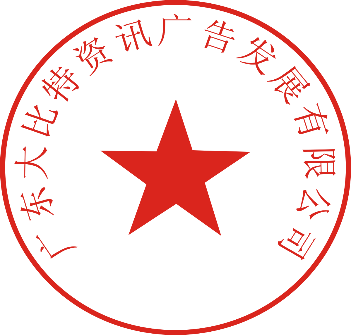 ■ 本次活动主办方不提供住宿，如需主办方协助预订酒店的，可电话或邮件向主办方组委人员提出协助，主办方将会尽力协助您并满足您的需求；                                                                ２０１５年电机驱动技术研讨会组委会    ２０１５年电机驱动与控制设计与应用技术研讨会报名表    ２０１５年电机驱动与控制设计与应用技术研讨会报名表    ２０１５年电机驱动与控制设计与应用技术研讨会报名表    ２０１５年电机驱动与控制设计与应用技术研讨会报名表    ２０１５年电机驱动与控制设计与应用技术研讨会报名表    ２０１５年电机驱动与控制设计与应用技术研讨会报名表    ２０１５年电机驱动与控制设计与应用技术研讨会报名表公司名称参会人员部 门职 位电话手 机电子邮箱我还有其他朋友参会：邀请2名好友到场，邀请人即可获得品牌u盘1个我还有其他朋友参会：邀请2名好友到场，邀请人即可获得品牌u盘1个我还有其他朋友参会：邀请2名好友到场，邀请人即可获得品牌u盘1个我还有其他朋友参会：邀请2名好友到场，邀请人即可获得品牌u盘1个我还有其他朋友参会：邀请2名好友到场，邀请人即可获得品牌u盘1个我还有其他朋友参会：邀请2名好友到场，邀请人即可获得品牌u盘1个我还有其他朋友参会：邀请2名好友到场，邀请人即可获得品牌u盘1个公司名称参会人员部 门职 位电话手 机电子邮箱亲爱的工程师朋友们，特征集您在工作领域所遇到的技术难点，以便我们更好的为您解答：亲爱的工程师朋友们，特征集您在工作领域所遇到的技术难点，以便我们更好的为您解答：亲爱的工程师朋友们，特征集您在工作领域所遇到的技术难点，以便我们更好的为您解答：亲爱的工程师朋友们，特征集您在工作领域所遇到的技术难点，以便我们更好的为您解答：亲爱的工程师朋友们，特征集您在工作领域所遇到的技术难点，以便我们更好的为您解答：亲爱的工程师朋友们，特征集您在工作领域所遇到的技术难点，以便我们更好的为您解答：亲爱的工程师朋友们，特征集您在工作领域所遇到的技术难点，以便我们更好的为您解答：听众参会享有服务：A、免费参加本次研讨会；B、免费领取会议演讲会刊； C、参加会议的工程师都会获得品牌移动电源一个；D、会议当天提供会议当天午餐补贴； 听众参会享有服务：A、免费参加本次研讨会；B、免费领取会议演讲会刊； C、参加会议的工程师都会获得品牌移动电源一个；D、会议当天提供会议当天午餐补贴； 听众参会享有服务：A、免费参加本次研讨会；B、免费领取会议演讲会刊； C、参加会议的工程师都会获得品牌移动电源一个；D、会议当天提供会议当天午餐补贴； 听众参会享有服务：A、免费参加本次研讨会；B、免费领取会议演讲会刊； C、参加会议的工程师都会获得品牌移动电源一个；D、会议当天提供会议当天午餐补贴； 听众参会享有服务：A、免费参加本次研讨会；B、免费领取会议演讲会刊； C、参加会议的工程师都会获得品牌移动电源一个；D、会议当天提供会议当天午餐补贴； 听众参会享有服务：A、免费参加本次研讨会；B、免费领取会议演讲会刊； C、参加会议的工程师都会获得品牌移动电源一个；D、会议当天提供会议当天午餐补贴； 听众参会享有服务：A、免费参加本次研讨会；B、免费领取会议演讲会刊； C、参加会议的工程师都会获得品牌移动电源一个；D、会议当天提供会议当天午餐补贴； 主办方组委会联络方式： TEL：86-20-37880732  蒋小姐    FAX：86-20-37880701      E-mailL：hw@big-bit.com  QQ:2946694011活动报名网：http://www.big-bit.com/Meeting/yth.php主办方组委会联络方式： TEL：86-20-37880732  蒋小姐    FAX：86-20-37880701      E-mailL：hw@big-bit.com  QQ:2946694011活动报名网：http://www.big-bit.com/Meeting/yth.php主办方组委会联络方式： TEL：86-20-37880732  蒋小姐    FAX：86-20-37880701      E-mailL：hw@big-bit.com  QQ:2946694011活动报名网：http://www.big-bit.com/Meeting/yth.php主办方组委会联络方式： TEL：86-20-37880732  蒋小姐    FAX：86-20-37880701      E-mailL：hw@big-bit.com  QQ:2946694011活动报名网：http://www.big-bit.com/Meeting/yth.php主办方组委会联络方式： TEL：86-20-37880732  蒋小姐    FAX：86-20-37880701      E-mailL：hw@big-bit.com  QQ:2946694011活动报名网：http://www.big-bit.com/Meeting/yth.php主办方组委会联络方式： TEL：86-20-37880732  蒋小姐    FAX：86-20-37880701      E-mailL：hw@big-bit.com  QQ:2946694011活动报名网：http://www.big-bit.com/Meeting/yth.php主办方组委会联络方式： TEL：86-20-37880732  蒋小姐    FAX：86-20-37880701      E-mailL：hw@big-bit.com  QQ:2946694011活动报名网：http://www.big-bit.com/Meeting/yth.php